ПЕРЕЧЕНЬорганов управления и сил ТП РСЧС, переводимых в режим чрезвычайной ситуации1. Сектор сельского хозяйства администрации Тужинского муниципального района.2.Сельскохозяйственные предприятия:2.1.СПК колхоз «Новый»;2.2.ООО «СХП «Колос»;2.3. СХА (колхоз) «Грековский»;2.4.СПК колхоз «Русь»;2.5. ООО «Животноводческая ферма «Пижма»;2.6. КФХ «Парус» Романова В.А.;2.7. ИП глава КФХ Клепцов В.А.;2.8. ИП глава КФХ Кислицын О.В.;2.9. ФХ Кислицына Н.М.;2.10. КФХ «Росинка»;2.11. КХ «Нива» Оносова Е.В._____________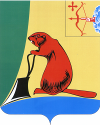 АДМИНИСТРАЦИЯ ТУЖИНСКОГО МУНИЦИПАЛЬНОГО РАЙОНА КИРОВСКОЙ ОБЛАСТИАДМИНИСТРАЦИЯ ТУЖИНСКОГО МУНИЦИПАЛЬНОГО РАЙОНА КИРОВСКОЙ ОБЛАСТИАДМИНИСТРАЦИЯ ТУЖИНСКОГО МУНИЦИПАЛЬНОГО РАЙОНА КИРОВСКОЙ ОБЛАСТИАДМИНИСТРАЦИЯ ТУЖИНСКОГО МУНИЦИПАЛЬНОГО РАЙОНА КИРОВСКОЙ ОБЛАСТИАДМИНИСТРАЦИЯ ТУЖИНСКОГО МУНИЦИПАЛЬНОГО РАЙОНА КИРОВСКОЙ ОБЛАСТИПОСТАНОВЛЕНИЕПОСТАНОВЛЕНИЕПОСТАНОВЛЕНИЕПОСТАНОВЛЕНИЕПОСТАНОВЛЕНИЕ10.08.2017№298пгт Тужапгт Тужапгт ТужаО введении режима функционирования  чрезвычайной ситуации О введении режима функционирования  чрезвычайной ситуации О введении режима функционирования  чрезвычайной ситуации О введении режима функционирования  чрезвычайной ситуации О введении режима функционирования  чрезвычайной ситуации В соответствии со статьями 7,15,43 Федерального Закона от 06.10.2003 № 131-ФЗ «Об общих принципах организации местного самоуправления в Российской Федерации», Федеральным законом от 21.12.1994 №68-ФЗ «О защите населения и территорий от чрезвычайных ситуаций природного и техногенного характера», постановлением Правительства Российской Федерации от 30.12.2003 № 794 «О единой государственной системе предупреждения и ликвидации чрезвычайных ситуаций», учитывая решение комиссии по предупреждению и ликвидации чрезвычайных ситуаций и обеспечению пожарной безопасности администрации Тужинского муниципального района (протокол от 10.08.2017 №7) и сложную ситуацию, сложившуюся с проведением кормозаготовительных и уборочных работ на территории района в результате неблагоприятных погодных условий (переувлажнение почвы),  администрация Тужинского муниципального района ПОСТАНОВЛЯЕТ:1. Ввести с 15.00 часов 10.08.2017 года на территории Тужинского района режим функционирования чрезвычайной ситуации и перевести органы управления и силы районного звена территориальной подсистемы ликвидации чрезвычайных ситуаций (далее ТП РСЧС) в режим чрезвычайной ситуации согласно приложению.1.1. Установить местный уровень реагирования.1.2. Назначить ответственным руководителем работ по ликвидации и минимизации последствий чрезвычайной ситуации первого заместителя главы администрации по жизнеобеспечению – заведующего сектором сельского хозяйства Бледных Л.В.2. Сектору сельского хозяйства администрации района:2.1. Организовать взаимодействие ТП РСЧС по применению сил и средств, необходимых для минимизации последствий чрезвычайной ситуации;2.2. Подготовить проект обращения главы района в Правительство Кировской области об оказании помощи сельскохозяйственным товаропроизводителям, пострадавшим от чрезвычайной ситуации, возникшей в результате аномального  агрометеорологического условия, сложившегося с июня по 4 августа 2017 года;2.3. Обеспечить сбор и обобщение информации, подготовку и предоставление в министерство сельского хозяйства и продовольствия Кировской области не позднее 10 дней со дня принятия настоящего постановления соответствующих документов, обосновывающих размер ущерба, причиненного сельскохозяйственным товаропроизводителям района чрезвычайной ситуацией.3. Опубликовать настоящее постановление на официальном Интернет сайте муниципального образования Тужинский муниципальный район Кировской области.4. Контроль за выполнением постановления возложить на  первого заместителя главы администрации по  жизнеобеспечению – заведующего сектором сельского хозяйства Л.В. Бледных.В соответствии со статьями 7,15,43 Федерального Закона от 06.10.2003 № 131-ФЗ «Об общих принципах организации местного самоуправления в Российской Федерации», Федеральным законом от 21.12.1994 №68-ФЗ «О защите населения и территорий от чрезвычайных ситуаций природного и техногенного характера», постановлением Правительства Российской Федерации от 30.12.2003 № 794 «О единой государственной системе предупреждения и ликвидации чрезвычайных ситуаций», учитывая решение комиссии по предупреждению и ликвидации чрезвычайных ситуаций и обеспечению пожарной безопасности администрации Тужинского муниципального района (протокол от 10.08.2017 №7) и сложную ситуацию, сложившуюся с проведением кормозаготовительных и уборочных работ на территории района в результате неблагоприятных погодных условий (переувлажнение почвы),  администрация Тужинского муниципального района ПОСТАНОВЛЯЕТ:1. Ввести с 15.00 часов 10.08.2017 года на территории Тужинского района режим функционирования чрезвычайной ситуации и перевести органы управления и силы районного звена территориальной подсистемы ликвидации чрезвычайных ситуаций (далее ТП РСЧС) в режим чрезвычайной ситуации согласно приложению.1.1. Установить местный уровень реагирования.1.2. Назначить ответственным руководителем работ по ликвидации и минимизации последствий чрезвычайной ситуации первого заместителя главы администрации по жизнеобеспечению – заведующего сектором сельского хозяйства Бледных Л.В.2. Сектору сельского хозяйства администрации района:2.1. Организовать взаимодействие ТП РСЧС по применению сил и средств, необходимых для минимизации последствий чрезвычайной ситуации;2.2. Подготовить проект обращения главы района в Правительство Кировской области об оказании помощи сельскохозяйственным товаропроизводителям, пострадавшим от чрезвычайной ситуации, возникшей в результате аномального  агрометеорологического условия, сложившегося с июня по 4 августа 2017 года;2.3. Обеспечить сбор и обобщение информации, подготовку и предоставление в министерство сельского хозяйства и продовольствия Кировской области не позднее 10 дней со дня принятия настоящего постановления соответствующих документов, обосновывающих размер ущерба, причиненного сельскохозяйственным товаропроизводителям района чрезвычайной ситуацией.3. Опубликовать настоящее постановление на официальном Интернет сайте муниципального образования Тужинский муниципальный район Кировской области.4. Контроль за выполнением постановления возложить на  первого заместителя главы администрации по  жизнеобеспечению – заведующего сектором сельского хозяйства Л.В. Бледных.В соответствии со статьями 7,15,43 Федерального Закона от 06.10.2003 № 131-ФЗ «Об общих принципах организации местного самоуправления в Российской Федерации», Федеральным законом от 21.12.1994 №68-ФЗ «О защите населения и территорий от чрезвычайных ситуаций природного и техногенного характера», постановлением Правительства Российской Федерации от 30.12.2003 № 794 «О единой государственной системе предупреждения и ликвидации чрезвычайных ситуаций», учитывая решение комиссии по предупреждению и ликвидации чрезвычайных ситуаций и обеспечению пожарной безопасности администрации Тужинского муниципального района (протокол от 10.08.2017 №7) и сложную ситуацию, сложившуюся с проведением кормозаготовительных и уборочных работ на территории района в результате неблагоприятных погодных условий (переувлажнение почвы),  администрация Тужинского муниципального района ПОСТАНОВЛЯЕТ:1. Ввести с 15.00 часов 10.08.2017 года на территории Тужинского района режим функционирования чрезвычайной ситуации и перевести органы управления и силы районного звена территориальной подсистемы ликвидации чрезвычайных ситуаций (далее ТП РСЧС) в режим чрезвычайной ситуации согласно приложению.1.1. Установить местный уровень реагирования.1.2. Назначить ответственным руководителем работ по ликвидации и минимизации последствий чрезвычайной ситуации первого заместителя главы администрации по жизнеобеспечению – заведующего сектором сельского хозяйства Бледных Л.В.2. Сектору сельского хозяйства администрации района:2.1. Организовать взаимодействие ТП РСЧС по применению сил и средств, необходимых для минимизации последствий чрезвычайной ситуации;2.2. Подготовить проект обращения главы района в Правительство Кировской области об оказании помощи сельскохозяйственным товаропроизводителям, пострадавшим от чрезвычайной ситуации, возникшей в результате аномального  агрометеорологического условия, сложившегося с июня по 4 августа 2017 года;2.3. Обеспечить сбор и обобщение информации, подготовку и предоставление в министерство сельского хозяйства и продовольствия Кировской области не позднее 10 дней со дня принятия настоящего постановления соответствующих документов, обосновывающих размер ущерба, причиненного сельскохозяйственным товаропроизводителям района чрезвычайной ситуацией.3. Опубликовать настоящее постановление на официальном Интернет сайте муниципального образования Тужинский муниципальный район Кировской области.4. Контроль за выполнением постановления возложить на  первого заместителя главы администрации по  жизнеобеспечению – заведующего сектором сельского хозяйства Л.В. Бледных.В соответствии со статьями 7,15,43 Федерального Закона от 06.10.2003 № 131-ФЗ «Об общих принципах организации местного самоуправления в Российской Федерации», Федеральным законом от 21.12.1994 №68-ФЗ «О защите населения и территорий от чрезвычайных ситуаций природного и техногенного характера», постановлением Правительства Российской Федерации от 30.12.2003 № 794 «О единой государственной системе предупреждения и ликвидации чрезвычайных ситуаций», учитывая решение комиссии по предупреждению и ликвидации чрезвычайных ситуаций и обеспечению пожарной безопасности администрации Тужинского муниципального района (протокол от 10.08.2017 №7) и сложную ситуацию, сложившуюся с проведением кормозаготовительных и уборочных работ на территории района в результате неблагоприятных погодных условий (переувлажнение почвы),  администрация Тужинского муниципального района ПОСТАНОВЛЯЕТ:1. Ввести с 15.00 часов 10.08.2017 года на территории Тужинского района режим функционирования чрезвычайной ситуации и перевести органы управления и силы районного звена территориальной подсистемы ликвидации чрезвычайных ситуаций (далее ТП РСЧС) в режим чрезвычайной ситуации согласно приложению.1.1. Установить местный уровень реагирования.1.2. Назначить ответственным руководителем работ по ликвидации и минимизации последствий чрезвычайной ситуации первого заместителя главы администрации по жизнеобеспечению – заведующего сектором сельского хозяйства Бледных Л.В.2. Сектору сельского хозяйства администрации района:2.1. Организовать взаимодействие ТП РСЧС по применению сил и средств, необходимых для минимизации последствий чрезвычайной ситуации;2.2. Подготовить проект обращения главы района в Правительство Кировской области об оказании помощи сельскохозяйственным товаропроизводителям, пострадавшим от чрезвычайной ситуации, возникшей в результате аномального  агрометеорологического условия, сложившегося с июня по 4 августа 2017 года;2.3. Обеспечить сбор и обобщение информации, подготовку и предоставление в министерство сельского хозяйства и продовольствия Кировской области не позднее 10 дней со дня принятия настоящего постановления соответствующих документов, обосновывающих размер ущерба, причиненного сельскохозяйственным товаропроизводителям района чрезвычайной ситуацией.3. Опубликовать настоящее постановление на официальном Интернет сайте муниципального образования Тужинский муниципальный район Кировской области.4. Контроль за выполнением постановления возложить на  первого заместителя главы администрации по  жизнеобеспечению – заведующего сектором сельского хозяйства Л.В. Бледных.В соответствии со статьями 7,15,43 Федерального Закона от 06.10.2003 № 131-ФЗ «Об общих принципах организации местного самоуправления в Российской Федерации», Федеральным законом от 21.12.1994 №68-ФЗ «О защите населения и территорий от чрезвычайных ситуаций природного и техногенного характера», постановлением Правительства Российской Федерации от 30.12.2003 № 794 «О единой государственной системе предупреждения и ликвидации чрезвычайных ситуаций», учитывая решение комиссии по предупреждению и ликвидации чрезвычайных ситуаций и обеспечению пожарной безопасности администрации Тужинского муниципального района (протокол от 10.08.2017 №7) и сложную ситуацию, сложившуюся с проведением кормозаготовительных и уборочных работ на территории района в результате неблагоприятных погодных условий (переувлажнение почвы),  администрация Тужинского муниципального района ПОСТАНОВЛЯЕТ:1. Ввести с 15.00 часов 10.08.2017 года на территории Тужинского района режим функционирования чрезвычайной ситуации и перевести органы управления и силы районного звена территориальной подсистемы ликвидации чрезвычайных ситуаций (далее ТП РСЧС) в режим чрезвычайной ситуации согласно приложению.1.1. Установить местный уровень реагирования.1.2. Назначить ответственным руководителем работ по ликвидации и минимизации последствий чрезвычайной ситуации первого заместителя главы администрации по жизнеобеспечению – заведующего сектором сельского хозяйства Бледных Л.В.2. Сектору сельского хозяйства администрации района:2.1. Организовать взаимодействие ТП РСЧС по применению сил и средств, необходимых для минимизации последствий чрезвычайной ситуации;2.2. Подготовить проект обращения главы района в Правительство Кировской области об оказании помощи сельскохозяйственным товаропроизводителям, пострадавшим от чрезвычайной ситуации, возникшей в результате аномального  агрометеорологического условия, сложившегося с июня по 4 августа 2017 года;2.3. Обеспечить сбор и обобщение информации, подготовку и предоставление в министерство сельского хозяйства и продовольствия Кировской области не позднее 10 дней со дня принятия настоящего постановления соответствующих документов, обосновывающих размер ущерба, причиненного сельскохозяйственным товаропроизводителям района чрезвычайной ситуацией.3. Опубликовать настоящее постановление на официальном Интернет сайте муниципального образования Тужинский муниципальный район Кировской области.4. Контроль за выполнением постановления возложить на  первого заместителя главы администрации по  жизнеобеспечению – заведующего сектором сельского хозяйства Л.В. Бледных.Глава Тужинскогомуниципального районаГлава Тужинскогомуниципального районаЕ.В. ВидякинаПриложение к постановлению администрации Тужинского муниципального районаот                              № 